Name of Journal: World Journal of Clinical CasesManuscript NO: 52239Manuscript Type: CASE REPORTOxcarbazepine for trigeminal neuralgia may induce lower extremity weakness: A case reportSong HG et al. Oxcarbazepine-induced lower extremity weaknessHyun-Gul Song, Francis Sahngun NahmHyun-Gul Song, Department of Anesthesiology and Pain Medicine, Seoul Metropolitan Government-Seoul National University Boramae Medical Center, Seoul 07061, South KoreaFrancis Sahngun Nahm, Department of Anesthesiology and Pain Medicine, Seoul National University Bundang Hospital, Seongnam 13620, South KoreaAuthor contributions: Song HG contributed to Conceptualization/Original draft; Nahm FS contributed to Supervision/Review and editing.Corresponding author: Francis Sahngun Nahm, MD, PhD, Associate Professor, Department of Anesthesiology and Pain Medicine, Seoul National University Bundang Hospital, 82 Gumi-ro 173 Beon-gil, Bundang-gu, Seongnam 13620, South Korea. hiitsme@hanmail.net Received: December 3, 2019 Revised: February 4, 2020 Accepted: February 12, 2020 Published online: AbstractBACKGROUNDAlthough few studies have reported hyponatremia due to carbamazepine or oxcarbazepine in patients with epilepsy, no study has investigated cases of carbamazepine- or oxcarbazepine-induced hyponatremia or unsteady gait in patients with neuropathic pain. Herein, we report a case of oxcarbazepine-induced lower leg weakness in a patient with trigeminal neuralgia and summarize the diagnosis, treatment, and changes of clinical symptoms.CASE SUMMARYA 78-year-old male with a history of lumbar spinal stenosis was admitted to the hospital after he experienced lancinating pain around his right cheek, eyes, and lip, and was diagnosed with trigeminal neuralgia at the right maxillary and mandibular branch. He was prescribed oxcarbazepine (600 mg/d), milnacipran (25 mg/d), and oxycodone/naloxone (20 mg/10 mg/d) for four years. Four years later, the patient experienced symptoms associated with spinal stenosis, including pain in the lower extremities and unsteady gait. His serum sodium level was 127 mmol/L. Assuming oxcarbazepine to be the cause of the hyponatremia, oxcarbazepine administration was put on hold and the patient was switched to topiramate. At subsequent visit, the patient’s serum sodium level had normalized to 143 mmol/L and his unsteady gait had improved. CONCLUSIONOxcarbazepine-induced hyponatremia may cause lower extremity weakness and unsteady gait, which should be differentiated from those caused by spinal stenosis.Key words: Case report; Drug-related side effects and adverse reactions; Hyponatremia; Oxcarbazepine; Spinal stenosis; Trigeminal neuralgia Song HG, Nahm FS. Oxcarbazepine for trigeminal neuralgia may induce lower extremity weakness: A case report. World J Clin Cases 2020; In pressCore tip: Unsteady gait is a rare complication of oxcarbazepine; only few cases have been reported and most patients reported in case reports have epilepsy, not neuropathic pain. Oxcarbazepine, along with carbamazepine, is a commonly used drug for the first-line treatment for trigeminal neuralgia. Herein, we report the case of a patient with spinal stenosis who was on long-term oxcarbazepine therapy for trigeminal neuralgia, and manifested symptoms of lower leg weakness as a complication to medication rather than spinal stenosis.INTRODUCTIONTrigeminal neuralgia (TN) is a sudden-onset, unilateral condition that causes recurrent pain and affects one or more divisions of the trigeminal nerve (i.e., the fifth cranial nerve). According to the American Academy of Neurology and the European Federation of Neurological Societies, the first line of treatment for TN includes carbamazepine (200-1200 mg/d) or oxcarbazepine (600-1800 mg/d). Oxcarbazepine is a keto-analogue of carbamazepine that was developed to bypass the production of the epoxide metabolite of carbamazepine[1-5]. These drugs block voltage-sensitive sodium channels, stabilize the over-excited nerve membranes, and suppress repetitive firing[3,6].The side effects of oxcarbazepine include drowsiness, nausea, dizziness, ataxia, elevation of serum transaminase, and hyponatremia[1]. Hyponatremia, mild hyponatremia, moderate hyponatremia, and severe hyponatremia are defined as serum sodium levels < 136 mEq/L, between 131 and 135 mEq/L, between 125 and 130 mEq/L, and < 125 mEq/L, respectively[7,8]. Hyponatremia may cause symptoms that are similar to those of spinal stenosis, including lower leg weakness. Therefore, an incisive differential diagnosis between hyponatremia and spinal stenosis is crucial. Although a few studies have reported hyponatremia due to carbamazepine or oxcarbazepine in patients with epilepsy[8], no study has investigated the cases of carbamazepine- or oxcarbazepine-induced hyponatremia or unsteady gait in patients with neuropathic pain.Herein, we report the case of a patient who presented with symptomatic hyponatremia and lower leg weakness following long-term administration of oxcarbazepine for trigeminal neuralgia. Furthermore, these symptoms could be differentiated from those caused by spinal stenosis. CASE PRESENTATIONThis case report was approved by the Institutional Review Board (IRB) of the SMG-SNU Boramae Medical Center (IRB number: 20190702/10-2019-51/081). Written informed consent was obtained from the patient for the publication of this article. Table 1 shows clinical characteristics of the patient.Chief complaintsA 78-year-old man visited the pain center after experiencing leg weakness and frequent events of fall for several months, and required the use of canes in both hand and his son’s help to walk. The symptom developed 3-4 mo before the current visit. The patient denied neurogenic claudication or cramping pain of the lower extremities.History of present illnessThe patient had visited the hospital five years ago due to severe lancinating pain around his right cheek, eyes, and lip, with pain score of 10 on the visual analogue scale score. The patient was diagnosed with TN involving the right maxillary and mandibular branch and was prescribed carbamazepine (200 mg/d) and gabapentin (600 mg/d) initially. For lack of improvement, the medications were modified several times over a few months, and the patient was finally prescribed oxcarbazepine (600 mg/d), milnacipran (25 mg/d), and oxycodone/naloxone (20 mg/10 mg/d). After taking the medications for less than 2 wk, the patient’s pain improved to a visual analogue scale score of 5. The patient had maintained the medication for 5 years.Two years ago, the patient experienced occasional back pain and had received the administration of several nerve blocks for a diagnosis of spinal stenosis.History of past illnessThe patient’s hypertension and diabetes were controlled by medications and other vascular risk factors or thyroid diseases were absent.Physical examinationPhysical examinations revealed intact lower extremity motor senses and normal deep tendon reflexes. Rigidity was absent and deep tendon reflexes, including both the knee jerk and ankle jerk reflexes, were normal. On straight leg raise test, the patient could achieve up to 80 and 90 degrees with the right and left leg, respectively. Mild tenderness was found at the lumbar paraspinal muscle area; however, both legs had normal muscle strength.Imaging examinationResults from the magnetic resonance imaging (MRI) examination acquired five years ago in January 2014 during the first diagnosis of TN revealed no abnormalities around the trigeminal nerve; however, an old, small ischemic lesion was indicated near the right pons area, around the trigeminal nucleus. Diffusion images could not obtained during MRI as diffusion sequence was not included in our cranial nerve MRI protocol. A lumbar spine computed tomography scan, performed two years ago in June 2017 as part of radiological examination for back pain, showed multilevel bulging discs at the lumbar spine levels 34 (L3-L4), 4-5 (L4-L5), and 5 (L5), and at the sacral spine level 1 (S1); central canal stenosis at the lumbar spine level 45 (L4-L5); and neural foraminal stenosis at both lumbar spine level 3-4 (L3-L4) and right lumbar spine level 4-5 (L4-L5).Laboratory examinationsLaboratory exams, including complete blood count and serum electrolyte measurements, were performed to evaluate whether the gait disturbances were due to the side effects of oxcarbazepine. The patient’s sodium level was 127 mmol/L; therefore, he was diagnosed with hyponatremia. Results from other laboratory serum tests (potassium, 4.1 mmol/L; chloride, 89 mmol/L; white blood cell, 9360/µL; Hb, 13.8 g/dL; hematocrit 41.0%; and platelet count, 278000/µL) implied that the unsteady gait was due to moderate hyponatremia. Baseline blood urea nitrogen and creatinine levels were 15 and 1.08 mg/dL, respectively.FINAL DIAGNOSISA diagnosis of symptomatic hyponatremia was made eventually. TREATMENTOxcarbazepine was replaced with topiramate (75 mg/d), and further increased to 100 mg/d.OUTCOME AND FOLLOW-UPTwo weeks after oxcarbazepine discontinuation, serum electrolyte levels were remeasured at subsequent follow-up visit and the patient’s sodium levels had increased from 127 mmol/L to 134 mmol/L; other electrolytes remained at normal levels and his gait improved. Follow-up tests for serum electrolyte levels, 4 wk after oxcarbazepine discontinuation, revealed normalization of sodium levels to 143 mmol/L; other electrolyte levels remained within normal ranges (Figure 1). DISCUSSIONThis study described a patient who was diagnosed with TN and experienced hyponatremia and subsequent leg weakness following the extended use of oxcarbazepine. Multiple studies have reported hyponatremia due to carbamazepine or oxcarbazepine in patients with epilepsy; however, case reports focusing on oxcarbazepine-induced hyponatremia have only been reported in patients with neuropathic pain, and occasionally include patients with atypical neuropathic pain, but not TN[9]. Additionally, although oxcarbazepine is commonly used for the treatment of TN, no study has been conducted to investigate the adverse effect of this drug in patients with TN.Hyponatremia occurs in 6%-8% of patients who are prescribed with oxcarbazepine, and alterations in serum sodium levels are associated with the prescribed dose of oxcarbazepine. Patients on high dose oxcarbazepine regimen are more susceptible to hyponatremia and require regular monitoring of serum electrolyte levels. Moreover, patients taking concomitant diuretics are more susceptible to sodium depletion[4].Findings from a review on carbamazepine- and oxcarbazepine-induced-hyponatremia in patients with epilepsy revealed that hyponatremia occurred in 26% of the patients taking carbamazepine and in 46% of the patients taking oxcarbazepine[10]. The incidence of hyponatremia, which was defined as sodium levels less than 128 mEq/L, were 7% and 22% in the patients who were taking carbamazepine and oxcarbazepine, respectively. Symptoms of hyponatremia included dizziness, diplopia, unsteady gait, lethargy, cognitive slowness, tiredness, headache, nausea, and vomiting. Furthermore, about 10 percent of the patients with hyponatremia experienced events of fall and fractures[10]. The risk factors for carbamazepine-induced hyponatremia in patients with epilepsy included age (patients over 40 years of age were at a higher risk of developing carbamazepine-induced hyponatremia than those under 40 years of age); sex (women were at a greater risk of developing carbamazepine-induced hyponatremia than men); menstruation; psychiatric conditions; surgery; psychogenic polydipsia; and the concomitant use of certain medications with a high risk of hyponatremia, including diuretics, opiates, antidepressants, antipsychotics, antiepileptics, antidiabetic drugs, anticancer agents, and nonsteroidal anti-inflammatory drugs[1]. The risk factors for oxcarbazepine-induced hyponatremia were similar to the those for carbamazepine-induced hyponatremia; however, the risk for the former was more strongly associated with age (i.e., patients over 40 years of age were at a higher risk of developing oxcarbazepine-induced hyponatremia after taking oxcarbazepine than those under 40 years of age, and those over 40 years of age who were taking carbamazepine)[1]. In another study, the dosage of oxcarbazepine was the only significant factor associated with hyponatremia, whereas sex, age, and serum creatinine levels showed no significant association. The cut-off value of oxcarbazepine for the presence of hyponatremia was 1125 mg/d, with a sensitivity of 70% and specificity of 70%[11].This case has a few limitations. First, a lumbar MRI would have provided a more accurate delineation of the back pain and leg weakness. However, the patient was a low-income worker who was covered under the Medical Aid program in South Korea, and therefore, lumbar MRI was refused by the patient because of cost. Second, an electromyography was not performed when leg weakness was present. However, the patient’s symptom did not correlate with physician’s assessment of radiculopathy and the patient was reluctant to undergo a more aggressive work-up because of additional cost. Lastly, the concomitant medication, milnacipran, could have been the etiology, as hyponatremia is a rare adverse effect of the drug. Nevertheless, hyponatremia is more common among consumers of anticonvulsant drugs than in those on antidepressant medications including milnacipran[12]. As both hyponatremia and unsteady gait improved dramatically after discontinuation of oxcarbazepine, we suspected that the effect of milnacipran on hyponatremia was negligible in this case.This case report describes a case of lower leg weakness and unsteady gait caused by oxcarbazepine prescribed for TN in a patient with spinal stenosis. Patients with TN alone and those with concomitant spinal stenosis frequently visit pain centers. Therefore, gait disturbance due to the side effects of medications may be misdiagnosed as low extremity weakness due to spinal stenosis, and these patients may be referred to surgeons. Physicians at pain clinics should be aware of the side effects of prescribed medications, and carefully monitor and make appropriate changes of medications when necessary to prevent such misdiagnoses.CONCLUSIONOverall, our findings demonstrate that routine serum laboratory examinations should be performed for patients with chronic pain and those on long-term treatment with specific pain medications. These patients may require alternative/additional medications because of concomitant underlying diseases, and this may lead to adverse side effects that are caused by interactions between the pain medication and other prescribed medications.REFERENCES1 Berghuis B, de Haan GJ, van den Broek MP, Sander JW, Lindhout D, Koeleman BP. Epidemiology, pathophysiology and putative genetic basis of carbamazepine- and oxcarbazepine-induced hyponatremia. Eur J Neurol 2016; 23: 1393-1399 [PMID: 27333872 DOI: 10.1111/ene.13069]2 Cruccu G. Trigeminal Neuralgia. Continuum (Minneap Minn) 2017; 23: 396-420 [PMID: 28375911 DOI: 10.1212/CON.0000000000000451]3 Cruccu G, Truini A. Refractory trigeminal neuralgia. Non-surgical treatment options. CNS Drugs 2013; 27: 91-96 [PMID: 23225488 DOI: 10.1007/s40263-012-0023-0]4 Di Stefano G, Truini A, Cruccu G. Current and Innovative Pharmacological Options to Treat Typical and Atypical Trigeminal Neuralgia. Drugs 2018; 78: 1433-1442 [PMID: 30178160 DOI: 10.1007/s40265-018-0964-9]5 Singh S, Verma R, Kumar M, Rastogi V, Bogra J. Experience with conventional radiofrequency thermorhizotomy in patients with failed medical management for trigeminal neuralgia. Korean J Pain 2014; 27: 260-265 [PMID: 25031812 DOI: 10.3344/kjp.2014.27.3.260]6 Oomens MA, Forouzanfar T. Pharmaceutical Management of Trigeminal Neuralgia in the Elderly. Drugs Aging 2015; 32: 717-726 [PMID: 26336972 DOI: 10.1007/s40266-015-0293-6]7 Adrogué HJ, Madias NE. Hyponatremia. N Engl J Med 2000; 342: 1581-1589 [PMID: 10824078 DOI: 10.1056/NEJM200005253422107]8 Intravooth T, Staack AM, Juerges K, Stockinger J, Steinhoff BJ. Antiepileptic drugs-induced hyponatremia: Review and analysis of 560 hospitalized patients. Epilepsy Res 2018; 143: 7-10 [PMID: 29631131 DOI: 10.1016/j.eplepsyres.2018.03.023]9 Adkoli S. Symptomatic hyponatremia in patients on oxcarbazepine therapy for the treatment of neuropathic pain: two case reports. J Pain Palliat Care Pharmacother 2003; 17: 47-51 [PMID: 14640340 DOI: 10.1080/J354v17n01_06]10 Berghuis B, van der Palen J, de Haan GJ, Lindhout D, Koeleman BPC, Sander JW; EpiPGX Consortium. Carbamazepine- and oxcarbazepine-induced hyponatremia in people with epilepsy. Epilepsia 2017; 58: 1227-1233 [PMID: 28542738 DOI: 10.1111/epi.13777]11 Lin CH, Lu CH, Wang FJ, Tsai MH, Chang WN, Tsai NW, Lai SL, Tseng YL, Chuang YC. Risk factors of oxcarbazepine-induced hyponatremia in patients with epilepsy. Clin Neuropharmacol 2010; 33: 293-296 [PMID: 20881597 DOI: 10.1097/WNF.0b013e3181f80bd4]12 Viramontes TS, Truong H, Linnebur SA. Antidepressant-Induced Hyponatremia in Older Adults. Consult Pharm 2016; 31: 139-150 [PMID: 26975593 DOI: 10.4140/TCP.n.2016.139]FootnotesInformed consent statement: Written informed consent was obtained from the patient for publication. This case report was approved by the Institutional Review Board of the SMG-SNU Boramae Medical Center.Conflict-of-interest statement: The authors declare no conflicts of interest.CARE Checklist (2016) statement: The authors have read the CARE Checklist (2016), and the manuscript was prepared and revised according to the CARE Checklist (2016).Open-Access: This article is an open-access article that was selected by an in-house editor and fully peer-reviewed by external reviewers. It is distributed in accordance with the Creative Commons Attribution NonCommercial (CC BY-NC 4.0) license, which permits others to distribute, remix, adapt, build upon this work non-commercially, and license their derivative works on different terms, provided the original work is properly cited and the use is non-commercial. See: http://creativecommons.org/licenses/by-nc/4.0/Manuscript source: Unsolicited ManuscriptPeer-review started: December 3, 2019 First decision: January 7, 2020 Article in press: Specialty type: Medicine, research and experimentalCountry of origin: South KoreaPeer-review report classificationGrade A (Excellent): 0Grade B (Very good): 0Grade C (Good): C, CGrade D (Fair): 0 Grade E (Poor): 0P-Reviewer: Senol MG, Vagholkar K S-Editor: Tang JZ L-Editor: E-Editor: Figure Legends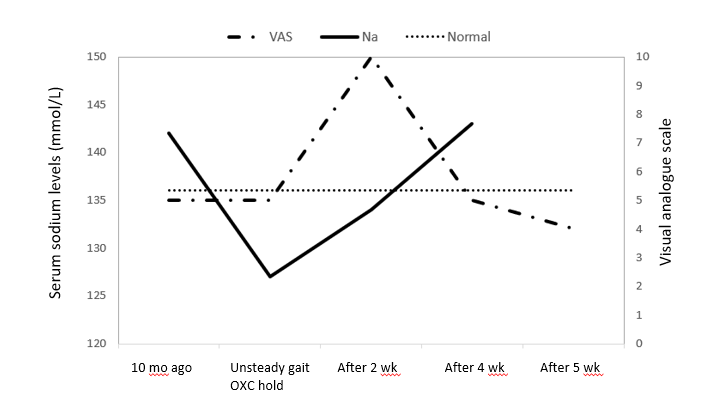 Figure 1 Change of sodium levels after discontinuation of oxcarbazepine. Na: Sodium; OXC: Oxcarbazepine; VAS: Visual analogue scale.Table 1 Clinical characteristics of the patientNa: Sodium; OXC: Oxcarbazepine; VAS: Visual analogue scale.CharacteristicsTen months before OXC discontinuationUnsteady gaitOXC discontinuationAfter 2 wkAfter 4 wkAfter 5 wkVAS551054OXC (mg)600600Topiramate (mg)75100Na (mmol/L)142127134143GaitSeveral events of fall; the patient required both hand canes and his son’s help to walkNo event of fall; the patient walked alone using both hand canesThe patient walked alone using only one hand caneSelf-ambulation